Акция «Вместе с папами» 	19 июня на ул. Ленина прошла акция «Вместе с папами» в рамках программы «Города для детей» в 2019 году.Акцию открыл одни из любимых детских персонажей – Белый Медведь. Ребята, вместе с папами и при активной поддержке мам, стали активными участниками конкурсов и игр, спели песни и рассказали стихи посвященные папам, продемонстрировали творческие решения на совместное выполнение заданий и продемонстрировали спортивные навыки. В мероприятии приняли участие 15 человек. Данная акция была направлена на активизацию роли отцов в воспитании детей. Организаторами акции выступил Салехардский центр молодёжи.https://www.instagram.com/p/By93tuOo_y5/?igshid=oeo4b..https://vk.com/molodejshd?w=wall-63499394_4938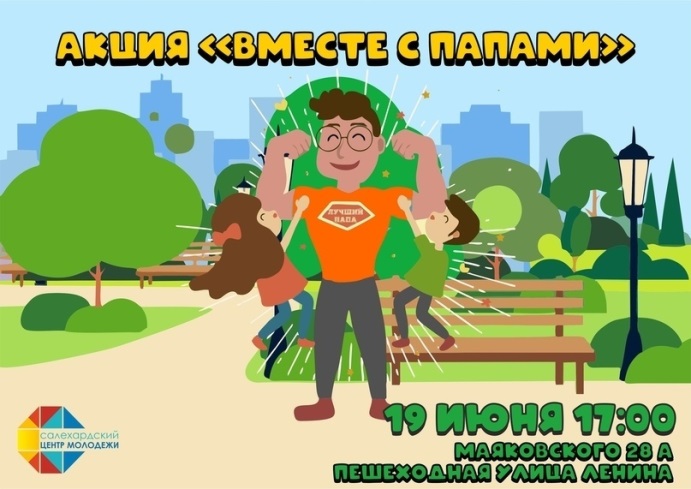 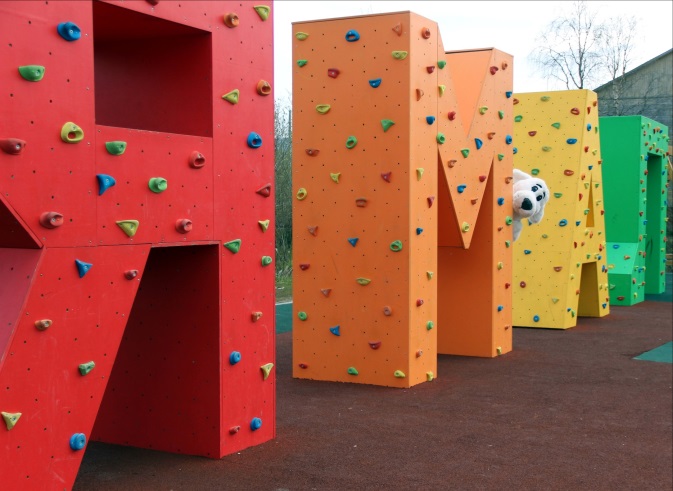 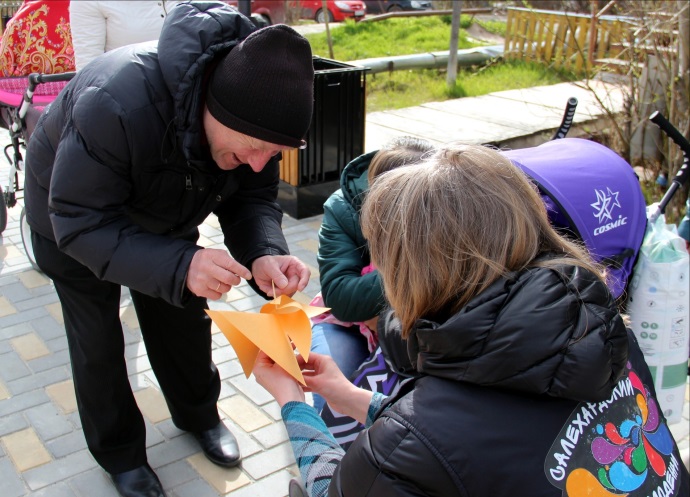 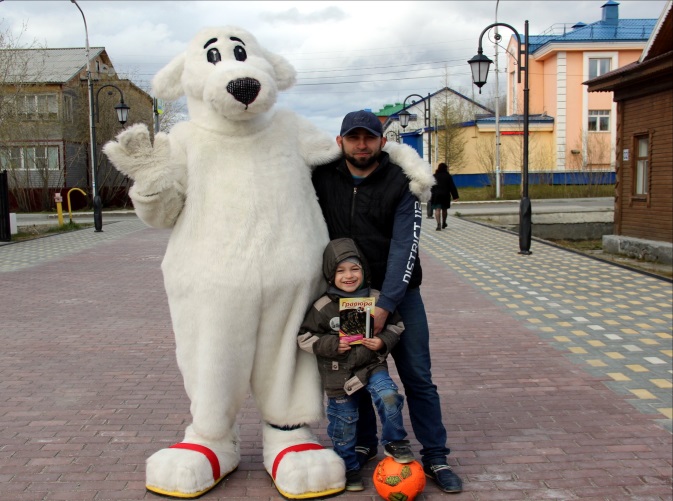 